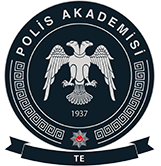 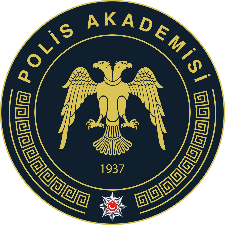 DERS SAYDIRMA TALEP FORMU(FORM -11)POLİS AKADEMİSİ BAŞKANLIĞITRAFİK ENSTİTÜSÜ.......................................................... ANABİLİM DALI BAŞKANLIĞINA	Enstitünüz ……………………………………………….…………………………………………... Anabilim Dalı ............................................. numaralı Yüksek Lisans programı öğrencisiyim. 	Aşağıda kodu, adı, kredisi, programı, yarılı, dönemi, dersi veren öğretim üyesi, fakültesi ve üniversitesi belirtilen dersi/dersleri aldım. Almış olduğum bu derslerin eğitim sırasında almam gereken toplam krediden düşülüp düşülmeyeceği veya ne kadar düşüleceği hususundaki teklifinizin Enstitü Yönetim Kurulunda görüşülmek üzere Enstitüye sunulmasını saygılarımla arz ederim. 											         ..../..../20...											    ................................................											  (Ad, Soyad, İmza)EK:1-Transkıriptİrtibat Telefon Cep:................................................... İş:...........................................................E-posta:	.........................................................@..........................................................ANABİLİM DALI BAŞKANININ GÖRÜŞÜ :	 ……………………………………………………………         ……………………………………………………………         İMZASI :...................................................................KoduAdıKredisiProgramıDersi VerenÖğretim ÜyesiDersin VerildiğiÜniversiteDönemiYarıyılıHarf Notu